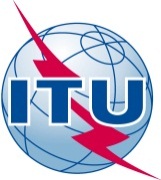 前言国际电信联盟（ITU）是从事电信领域工作的联合国专门机构。ITU-T（国际电信联盟电信标准化部门）是国际电联的常设机构，负责研究技术、操作和资费问题，并发布有关上述内容的建议书，以便在世界范围内实现电信标准化。每四年一届的世界电信标准化全会（WTSA）确定ITU-T各研究组的课题，再由各研究组制定有关这些课题的建议书。世界电信标准化全会第1号决议规定了批准ITU-T建议书所须遵循的程序。属ITU-T研究范围的一些信息技术领域的必要标准是与国际标准化组织（ISO）和国际电工技术委员会（IEC）协作制定的。 ITU 2013年版权所有。未经国际电联事先书面许可，不得以任何手段复制本出版物的任何部分。第59号决议（2012年，迪拜，修订版）强化发展中国家1电信运营商的参与（2008年，约翰内斯堡；2012年，迪拜）世界电信标准化全会（2012年，迪拜），认识到a)	发展中国家的运营商较少参加标准化活动；b)	这些运营商中的绝大部分都属于发达国家电信公司的附属实体，而这些电信公司是国际电联部门成员；c)	发达国家部门成员参加国际电联电信标准化部门（ITU-T）活动的战略目标并不一定包括其附属实体对ITU-T活动的参与；d)	发展中国家的电信运营商尤其重视信息通信技术（ICT）的运营和基础设施部署，而这对标准化活动是不利的；e)	全权代表大会通过了有关国际电联建议书对部门成员活动的影响的第170号决议（2010年，瓜达拉哈拉），顾及全权代表大会第71号决议（2010年，瓜达拉哈拉，修订版）和第123号决议（2010年，瓜达拉哈拉，修订版）中通过的国际电联《战略规划》，考虑到a)	发展中国家可从其运营商有效参与ITU-T活动中受益；b)	这些运营商的参与将有助于改善发展中国家的能力建设，提高其竞争力并支持发展中国家的市场创新，做出决议，请电信标准化局主任1	鼓励发达国家部门成员促进其设在发展中国家的附属实体参与ITU-T的活动；2	制定可支持发展中国家电信运营商有效参与标准化活动的机制；3	提高发展中国家对参与ITU-T部门的工作并成为其成员和/或部门准成员之益处的认识，请成员国鼓励其部门成员参与ITU-T的活动。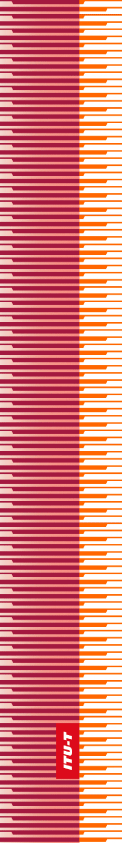 国   际   电   信   联   盟国   际   电   信   联   盟国   际   电   信   联   盟ITU-T国际电信联盟电信标准化部门国际电信联盟电信标准化部门世界电信标准化全会迪拜，2012年11月20-29日世界电信标准化全会迪拜，2012年11月20-29日世界电信标准化全会迪拜，2012年11月20-29日世界电信标准化全会迪拜，2012年11月20-29日第 59 号决议 – 强化发展中国家电信运营商的参与第 59 号决议 – 强化发展中国家电信运营商的参与第 59 号决议 – 强化发展中国家电信运营商的参与第 59 号决议 – 强化发展中国家电信运营商的参与